Irena Dousková: Hrdý BudžesSoučasná česká spisovatelka Irena Dousková sklízela a sklízí uznání za prózu Hrdý Budžes (1998). Popularita knihy ještě vzrostla po uvedení divadelního představení v příbramském divadle s Bárou Hrzánovou v hlavní roli…     Pracovní list pro žáky druhého stupně základních škol je součástí kolekce Čtení pomáhá gramotnosti, jejímž cílem je přispět k rozvoji čtenářských dovedností, a to na základě poslechu pasáží z daných knih. Irena Dousková: Hrdý Budžes_________________________________________________Poslechněte si ukázku z knihy (02:34-04:28) a řešte následující úlohy:  
Charakterizujte postoj vypravěčky textu k líčeným místům a událostem: ………………………………………………………………………………………………………………………………………………………………………………………………………………………………………………………………………………………………………………………………………………………………………………………………………………………………………………………………………………………………………………………………………………………………………………………………………………………………………………………………………………………………………………………………………………………………………………………………………………………………………………………………………………………………………………………………………………………………………………………………………………………………………………………………………
…………………………………………………………………………………………………………………………………………………………………………………………………………………………………… …..…………………………………………………………………………………………………………………………………………………………………………………………………………………………………………………………………………………………………………………………………………………………………………………………………………………………………………………………………………………………………………………………………………………………………………………………Určete, kde se odehrává děj ukázky, a najděte toto místo na mapě:
…………………………………………………………………………………………………………………………………………………………………………………………………………………………………………
…………………………………………………………………………………………………………………..Vysvětlete, jak vypravěčka ukázky vnímá žlutou a černou barvu:
…………………………………………………………………………………………………………………
…………………………………………………………………………………………………………………………………………………………………………………………………………………………………………………………………………………………………………………………………………………………………………………………………………………………………………………………………………………………………………………………………………………………………………………………………………………………………………………………………………………………………………………………………………………………………………………………………………………………………………………………………………………………………………………………………………………………………………………………………………………………………………………………………………………………………………………………………………………………………………………………Co jsem se touto aktivitou naučil(a):………………………………………………………………………………………………………………………………………………………………………………………………………………………………………………………………………………………………………………………………………………………………………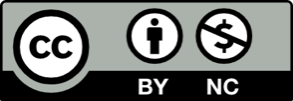 